            Отчет воспитателя о проделанной работе. Четверг	23 апреля      Воспитатель: Быргазова Ирина Валерьевна Старшая группа                          В образовательном процессе приняло участие: 10 человекТекущая образовательная деятельность данного дня осуществлялась по следующим образовательным областям:Развитие речиТема: Рассказывание русской народной сказки « Волк и семеро козлят»Художественное творчествоТема: «Белочка грызет орешки»Родителям было предложено прочитать русскую народную сказку «Волк и семеро козлят», ответить на вопросы по сказке, поиграть в подвижную игру « Водяной», а так же слепить белочку с орешкамиВ течение  дня дети развивались согласно возрасту. С удовольствием познакомились с новой игрой, прочитали сказку, слепили белочку.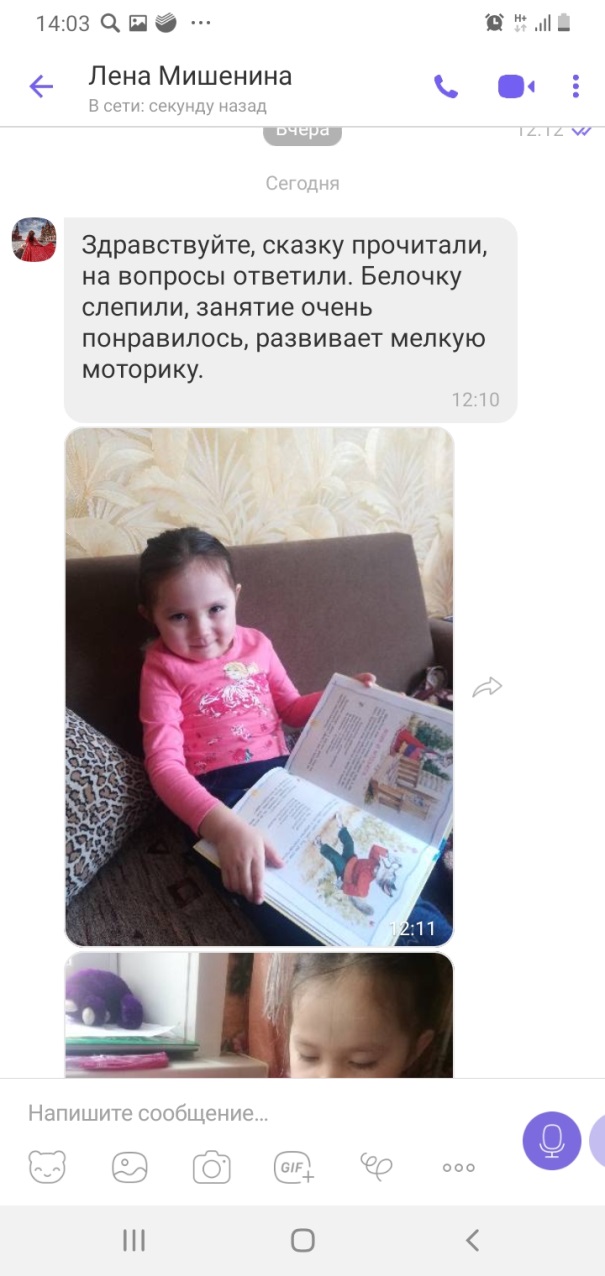 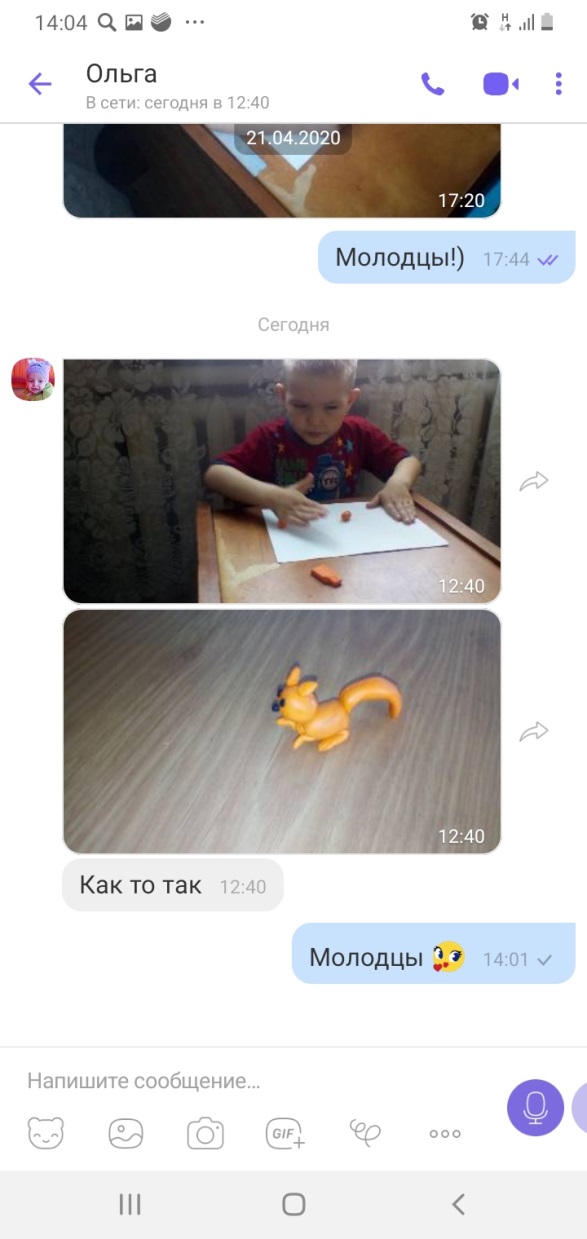 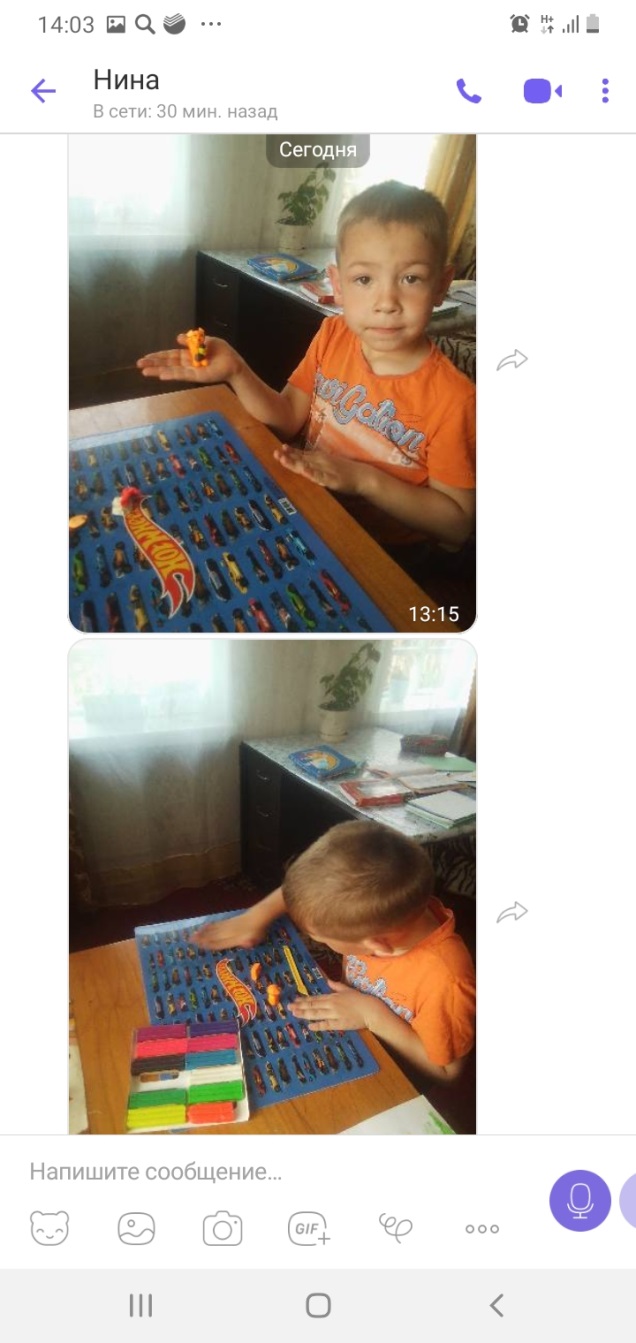 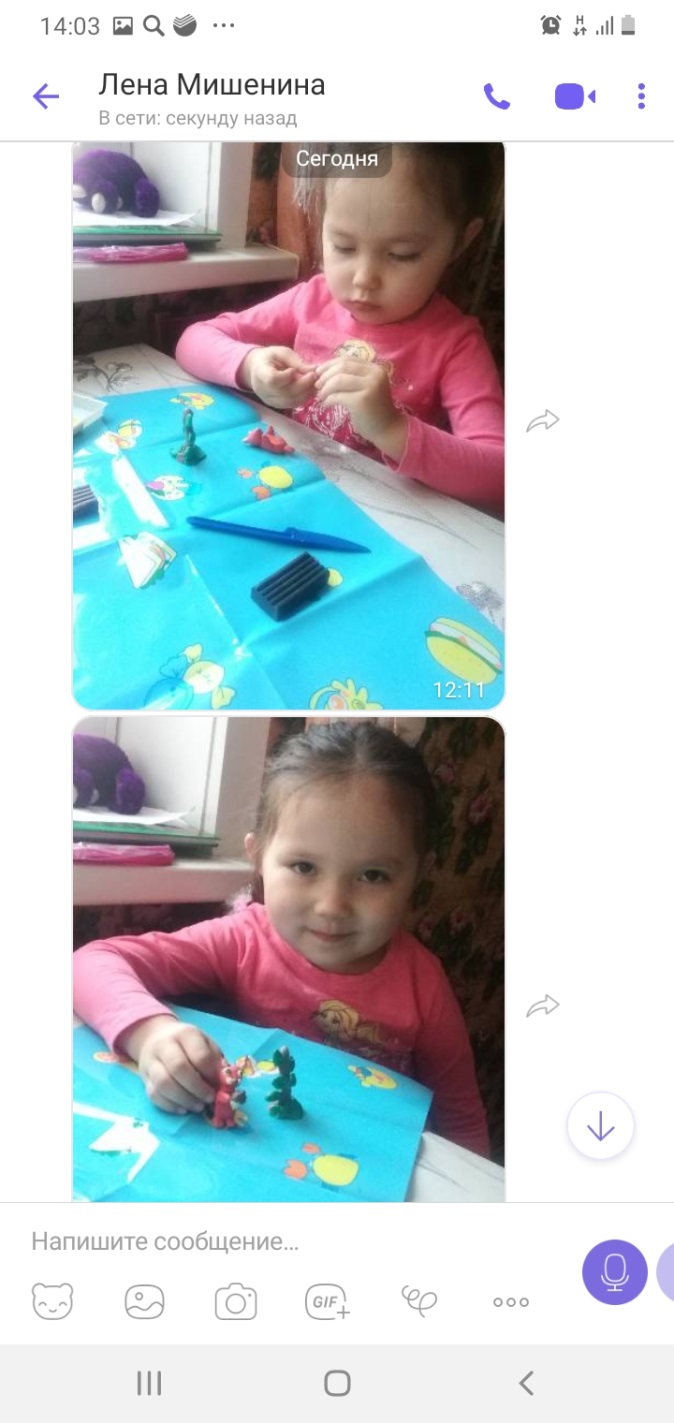 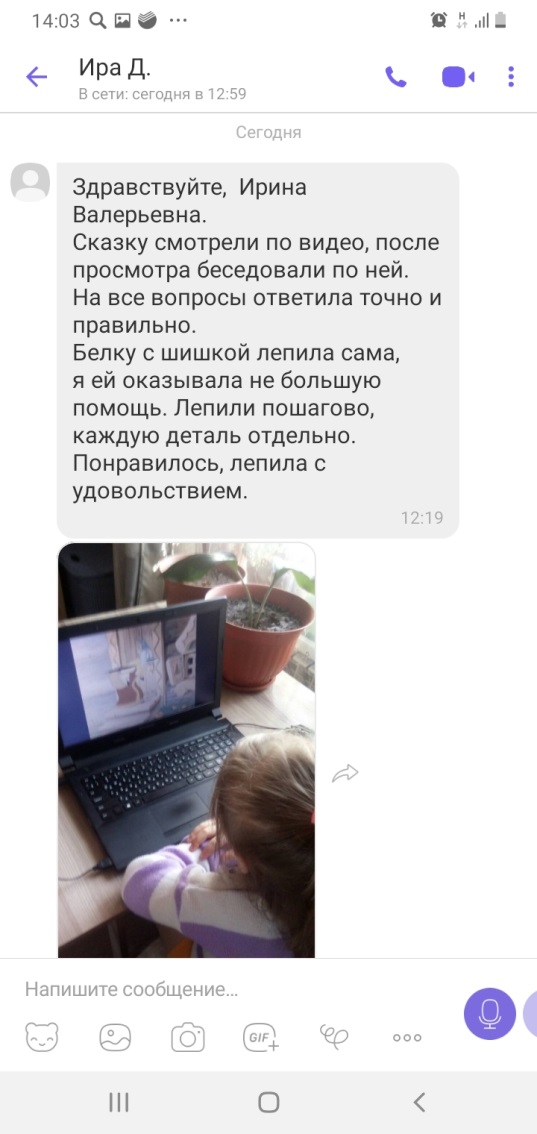 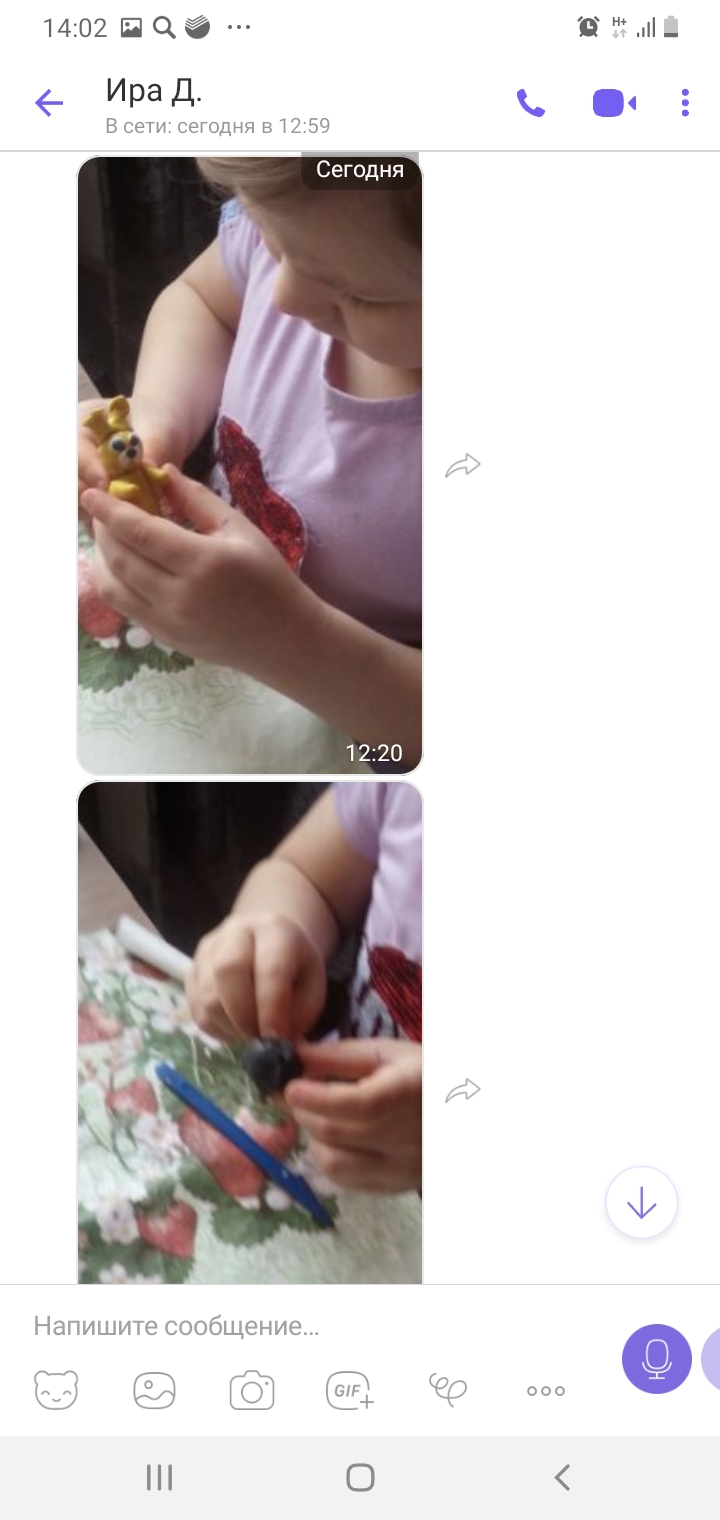 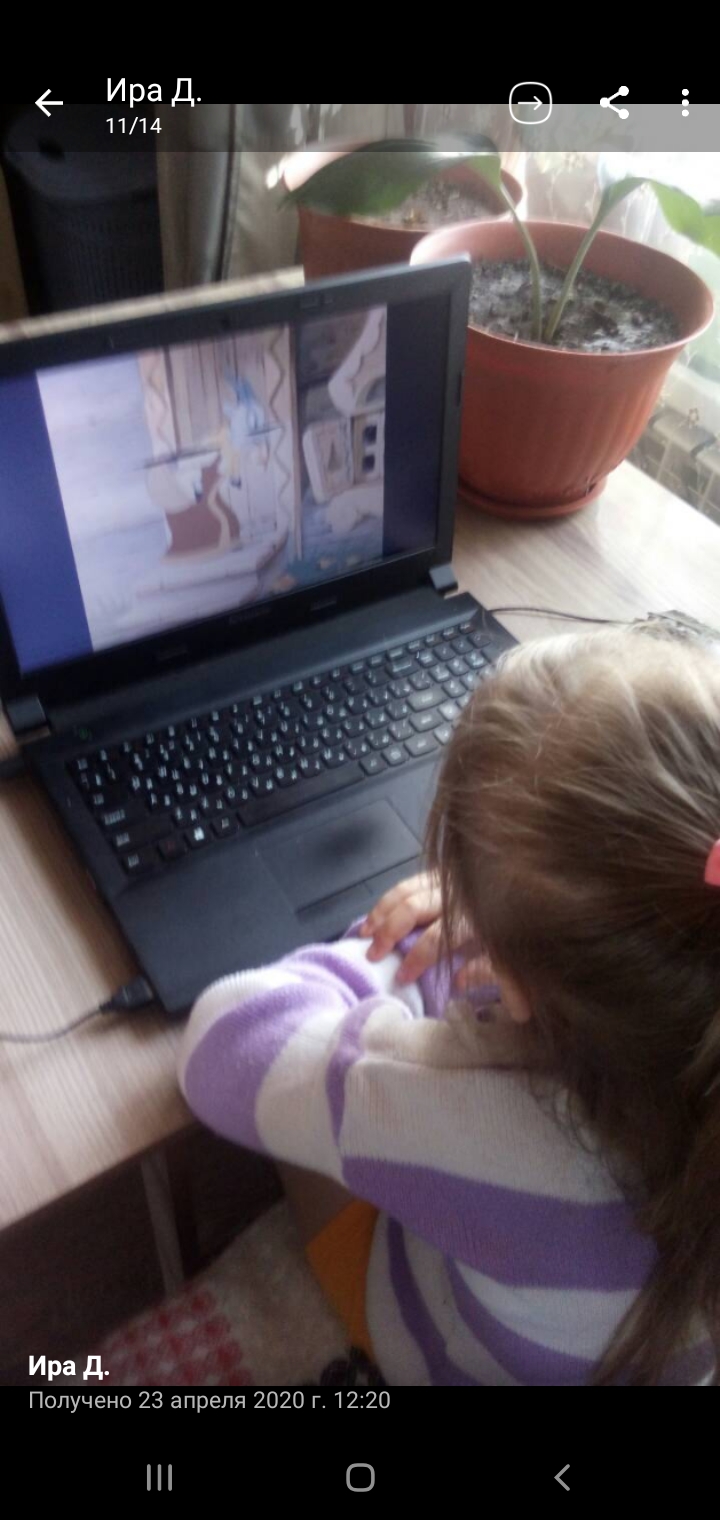 